12.1 Circumference, Area, Radians of a CircleName: ________________________________________________ Hour: ____________1. Draw a circle and identify where the circumference is located.2. Draw a circle and identify what the area represents.3-7: Find the circumference of each circle with the given radius or diameter. Round to the nearest tenth, use 3.14 for  Please be sure to include the units of measure.3. 				4. 					5. 6. A pop can that has a radius of 1.25 in		7. The alien’s crop circle has a diameter of 667 ft.8-12 Find the Area of each circle with the given radius or diameter. Round to the nearest tenth, Use 3.14 for . Please be sure to include the units of measure.8.  			9. 					10. 11. The top of a Frisbee has a diameter of 11.5 in     12. Parker’s 1897 silver dollar has a radius of 2.75 cm13-15: Find the area of the circle with the given circumference. Use 3.14 for  Round to the nearest tenth.13. 		14. 			15. 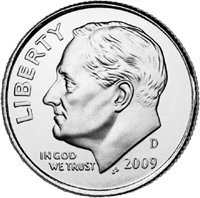 16. A dime has a circumference of 53.41 mm. What is the area of the dime?17. Find the diameter of a CD with an area 113.1 cm2.18. A Ferris wheel has a diameter of 56 ft. 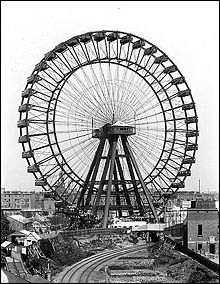 a) How far will an individual travel if the wheel rotates once? b) How far will they travel during a 4-minute ride if it rotates once every 20 seconds?